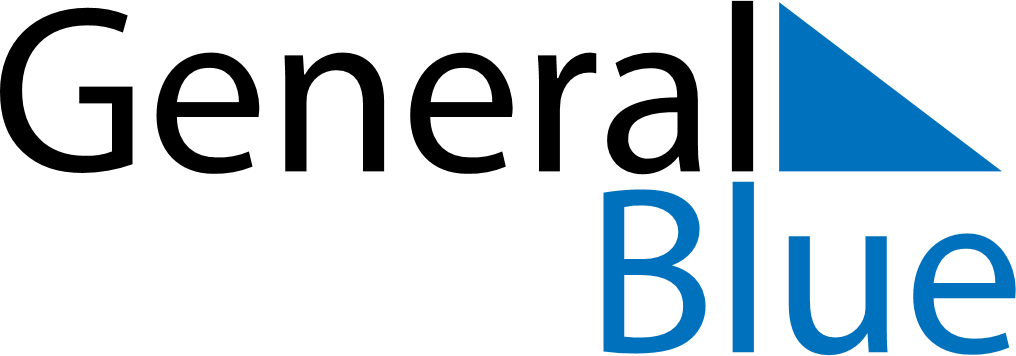 April 2024April 2024April 2024April 2024April 2024April 2024Boly, Baranya, HungaryBoly, Baranya, HungaryBoly, Baranya, HungaryBoly, Baranya, HungaryBoly, Baranya, HungaryBoly, Baranya, HungarySunday Monday Tuesday Wednesday Thursday Friday Saturday 1 2 3 4 5 6 Sunrise: 6:25 AM Sunset: 7:13 PM Daylight: 12 hours and 48 minutes. Sunrise: 6:23 AM Sunset: 7:15 PM Daylight: 12 hours and 51 minutes. Sunrise: 6:21 AM Sunset: 7:16 PM Daylight: 12 hours and 54 minutes. Sunrise: 6:19 AM Sunset: 7:17 PM Daylight: 12 hours and 57 minutes. Sunrise: 6:18 AM Sunset: 7:19 PM Daylight: 13 hours and 1 minute. Sunrise: 6:16 AM Sunset: 7:20 PM Daylight: 13 hours and 4 minutes. 7 8 9 10 11 12 13 Sunrise: 6:14 AM Sunset: 7:21 PM Daylight: 13 hours and 7 minutes. Sunrise: 6:12 AM Sunset: 7:23 PM Daylight: 13 hours and 10 minutes. Sunrise: 6:10 AM Sunset: 7:24 PM Daylight: 13 hours and 13 minutes. Sunrise: 6:08 AM Sunset: 7:25 PM Daylight: 13 hours and 17 minutes. Sunrise: 6:06 AM Sunset: 7:27 PM Daylight: 13 hours and 20 minutes. Sunrise: 6:04 AM Sunset: 7:28 PM Daylight: 13 hours and 23 minutes. Sunrise: 6:03 AM Sunset: 7:29 PM Daylight: 13 hours and 26 minutes. 14 15 16 17 18 19 20 Sunrise: 6:01 AM Sunset: 7:31 PM Daylight: 13 hours and 29 minutes. Sunrise: 5:59 AM Sunset: 7:32 PM Daylight: 13 hours and 32 minutes. Sunrise: 5:57 AM Sunset: 7:33 PM Daylight: 13 hours and 35 minutes. Sunrise: 5:55 AM Sunset: 7:35 PM Daylight: 13 hours and 39 minutes. Sunrise: 5:54 AM Sunset: 7:36 PM Daylight: 13 hours and 42 minutes. Sunrise: 5:52 AM Sunset: 7:37 PM Daylight: 13 hours and 45 minutes. Sunrise: 5:50 AM Sunset: 7:38 PM Daylight: 13 hours and 48 minutes. 21 22 23 24 25 26 27 Sunrise: 5:48 AM Sunset: 7:40 PM Daylight: 13 hours and 51 minutes. Sunrise: 5:47 AM Sunset: 7:41 PM Daylight: 13 hours and 54 minutes. Sunrise: 5:45 AM Sunset: 7:42 PM Daylight: 13 hours and 57 minutes. Sunrise: 5:43 AM Sunset: 7:44 PM Daylight: 14 hours and 0 minutes. Sunrise: 5:42 AM Sunset: 7:45 PM Daylight: 14 hours and 3 minutes. Sunrise: 5:40 AM Sunset: 7:46 PM Daylight: 14 hours and 6 minutes. Sunrise: 5:39 AM Sunset: 7:48 PM Daylight: 14 hours and 9 minutes. 28 29 30 Sunrise: 5:37 AM Sunset: 7:49 PM Daylight: 14 hours and 12 minutes. Sunrise: 5:35 AM Sunset: 7:50 PM Daylight: 14 hours and 14 minutes. Sunrise: 5:34 AM Sunset: 7:52 PM Daylight: 14 hours and 17 minutes. 